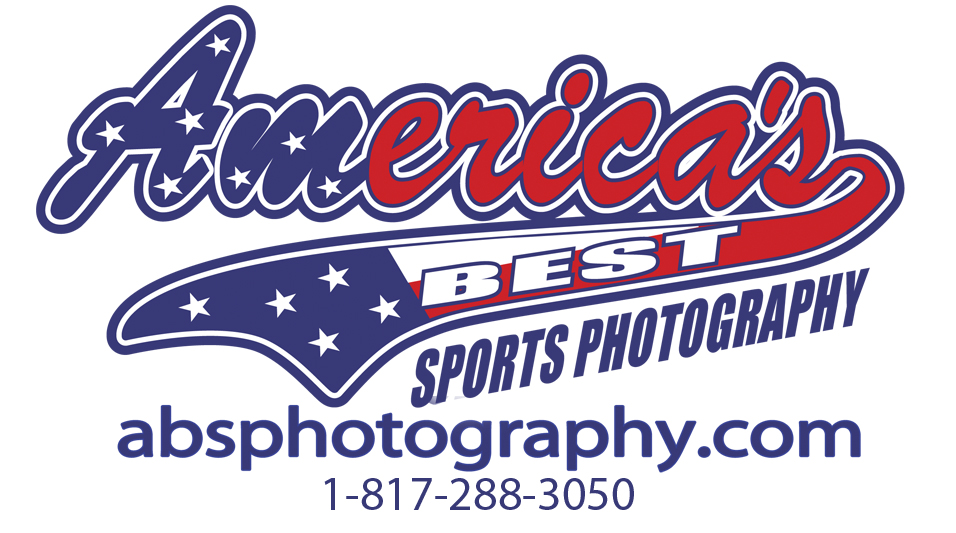 America’s Best Sports Photography will be taking Mansfield Soccer Association photos on Saturday March 21st.  Please have your team at photo area 15 minutes prior to scheduled time.  All children will purchase at the time of photography.  Please have payment the day of photography.  Photos will be mailed to the parents homes.   HEAD COACHESThe head coach can choose from one of the following items:						1-8x10 team photo											1- Thank you for coaching team photo and plaque	1- Thank you for sponsoring team photo and plaque							2-5x7’s and 8 wallets of coach and child								$20.00 off childs photo package valued at $40.00 or greater cannot be combined with any other offer.ASSISTANT COACHES Can purchase 2-5x7’s and 8-wallets for $22.00ADDITIONAL INFORMATION  Please pass out order forms to parent 1 week to 10 days before your scheduled time.  If you have any questions, please give us an call @ 817-288-3050 						